475 BRANNANPRE CONSTRUCTION CHECK LIST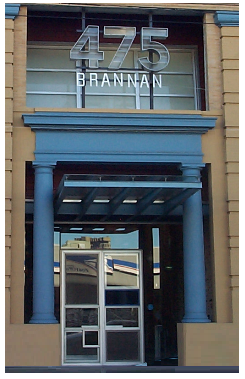 FLOOR _________	ZONES__________	TENANT______________________________PLACE CONSTRUCTION MATTING AT ENTRANCESSEAL ALL VENTILATION DUCT WORKSEAL ALL DOORS AND GAPS LEADING TO COMMON AREASMAKE ALL MSDS AVAILABLE ON WORK SITEPROVIDE LIST OF CONTRACTORSPROVIDE WORK SCHEDULESPROVIDE PERMITS475 BRANNANPOST CONSTRUCTION CHECK LISTFLOOR _________	ZONES__________	TENANT______________________________ UPDATE EMERGENCY SHUTOFF AND EQUIPMENT FLOOR PLANSUPDATE FIRE ALARM POINTS MAPSUPDATE MONTHLY LIFE SAFETY INPECTION MAPS AND CHECKLISTUPDATE FIRE EXTINGUISHER MAPS AND CHECKLISTUPDATE KEYING SYSTEM LOGSUPDATE EMERGENCY PHONE CONTACTSESTABLISH REQUIRED SERVICE MAINTENANCE CONTRACTSUPDATE ASBUILT DRAWING INDEXESTABLISH FINAL PERMIT FOLDERInclude all special inspection reports and signoffGENERAL CONTRACTOR TO SUPPLY DIGITAL FORMAT OF ASBUILTS475 BRANNANPOST CONSTRUCTION CHECK LISTFLOOR _________	ZONES__________	TENANT______________________________ Architectural Drawings Hard/Digital CopyMechanical Drawings Hard/Digital CopyElectrical Drawings Hard/Digital CopyPlumbing Drawings Hard/Digital CopyFire Protection Drawings Hard/Digital CopyFire Alarm Drawings Hard/Digital CopyStructural Drawings Hard CopyMisc. drawings Hard/Digital copyProvide final air/Water balance reportsProvide signed approved submittal binder.  Owner furnish equipment can be excluded.Provide O&M bindersInclude paint index with manufacture color codes and finishes.Include tile and carpet manufacture color codes and specs.